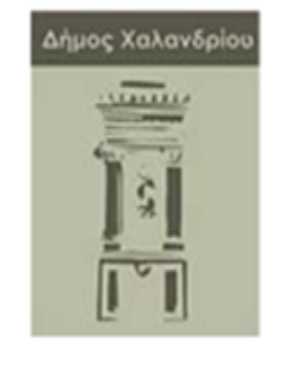 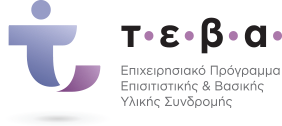 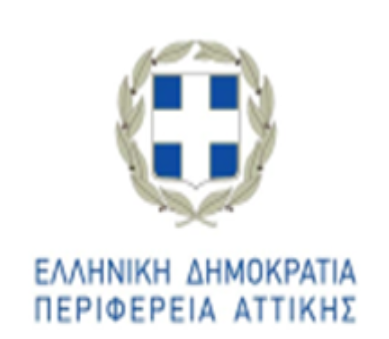 Στο πλαίσιο του Επιχειρησιακού Προγράμματος «Επισιτιστικής και Βασικής Υλικής Συνδρομής για το Ταμείο Ευρωπαϊκής Βοήθειας για τους Απόρους (TEBA/FEAD)», θα πραγματοποιηθεί από τον Δήμο Χαλανδρίου διανομή ειδών παντοπωλείου στους δικαιούχους του προγράμματος Κ.Ε.Α.  – Τ.Ε.Β.Α.,  στις 4 & 5 Νοεμβρίου από  08.30 έως 16.30    στο Κέντρο Νεότητας του Δήμου Χαλανδρίου (Αντιγόνης 56 & Δαναΐδων).Για την παραλαβή των ειδών όλοι οι δικαιούχοι πρέπει να προσκομίσουν:1)   Α.Μ.Κ.Α.2) Δελτίο Αστυνομικής Ταυτότητας ή διαβατήριο.Για περισσότερες πληροφορίες μπορείτε να επικοινωνήσετε με την Κοινωνική Υπηρεσία στα τηλ:  2106899914, 2106898123, 2106899911Παρακαλούνται οι δικαιούχοι για τη διευκόλυνσή τους να προσέλθουν την Δευτέρα 4 Νοεμβρίου και  εναλλακτικά την Τρίτη 5 Νοεμβρίου και να φέρουν τσάντες – καρότσια για την μεταφορά των ειδών.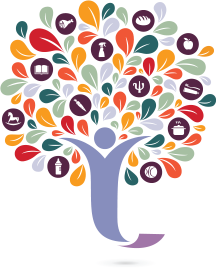 ΕΛΛΗΝΙΚΗ ΔΗΜΟΚΡΑΤΙΑΥΠΟΥΡΓΕΙΟ ΕΡΓΑΣΙΑΣ ΚΟΙΝΩΝΙΚΗΣ ΑΣΦΑΛΙΣΗΣΚΑΙ ΚΟΙΝΩΝΙΚΗΣ ΑΛΛΗΛΕΓΓΥΗΣΓΕΝΙΚΗ ΓΡΑΜΜΑΤΕΙΑ ΠΡΟΝΟΙΑΣ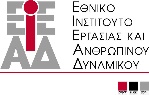 ΕΘΝΙΚΟ ΙΝΣΤΙΤΟΥΤΟ ΕΡΓΑΣΙΑΣ ΚΑΙ ΑΝΘΡΩΠΙΝΟΥ ΔΥΝΑΜΙΚΟΥ ΔΙΑΧΕΙΡΙΣΤΙΚΗ ΑΡΧΗ ΤΟΥ Ε.Π. ΕΒΥΣ του ΤΕΒΑ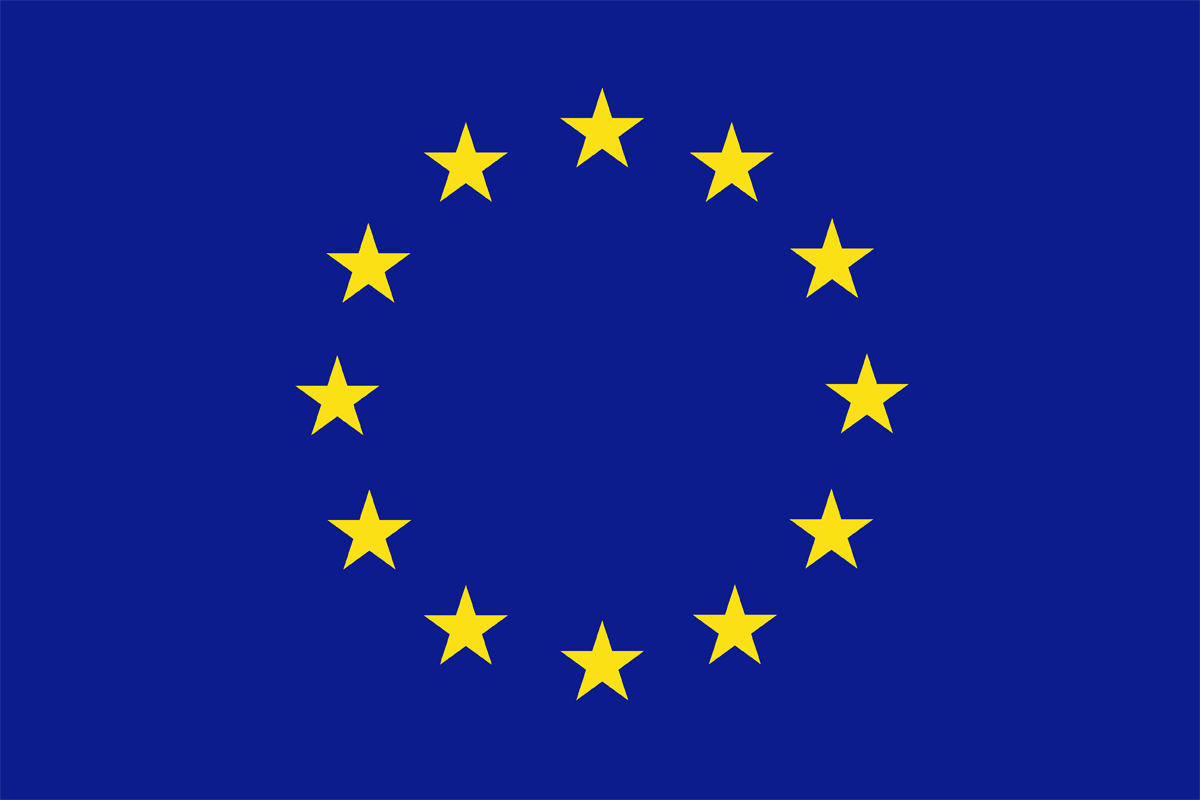 ΤΕΒΑ / FEADΕΥΡΩΠΑΪΚΗ ΕNΩΣΗΤαμείο Ευρωπαϊκής Βοήθειαςπρος τους Απόρους